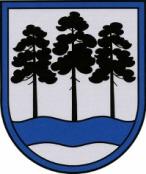 OGRES  NOVADA  PAŠVALDĪBAReģ.Nr.90000024455, Brīvības iela 33, Ogre, Ogres nov., LV-5001tālrunis 65071160, e-pasts: ogredome@ogresnovads.lv, www.ogresnovads.lv PAŠVALDĪBAS  DOMES  ĀRKĀRTAS SĒDES  PROTOKOLA  IZRAKSTS9.Par bērnu tiesību aizsardzības sadarbības grupas izveidošanuLikuma “Par pašvaldībām” 15. panta pirmās daļas 8. punkts noteic, ka pašvaldības autonomā funkcija ir gādāt par bērnu personisko un mantisko tiesību un interešu aizsardzību.Ministru kabineta 2017. gada 12. septembra noteikumi Nr. 545 “Noteikumi par institūciju sadarbību bērnu tiesību aizsardzībā” (turpmāk – MK noteikumi) nosaka valsts un pašvaldību institūciju un nevalstisko organizāciju (turpmāk – institūcija) sadarbības organizēšanu un kārtību, kādā īstenojama bērnu tiesību aizsardzība.MK noteikumu 2. punkts noteic, ka institūcijas atbilstoši to kompetencē esošajiem bērnu tiesību aizsardzības jautājumiem un darbības mērķiem īsteno bērnu tiesību aizsardzību bērnu tiesību aizsardzības sadarbības grupu (turpmāk – sadarbības grupa) un Bērnu lietu sadarbības padomes ietvaros.MK noteikumu 4. punkts noteic, ka sadarbības grupa ir konsultatīva koleģiāla institūcija, kuru izveido pašvaldība, un tās darbības teritorija ir attiecīgā novada vai republikas pilsētas administratīvā teritorija.Saskaņā ar MK noteikumu 5. punktu, sadarbības grupas sastāvā iekļauj pārstāvjus no:1)	pašvaldības policijas vai Valsts policijas, ja pašvaldība nav izveidojusi pašvaldības policiju vai nav deleģējusi pašvaldības policijas uzdevumus citai pašvaldībai;2)	pašvaldības sociālā dienesta;3)	pašvaldības izglītības pārvaldes vai izglītības speciālistu;4)	bāriņtiesas.Likuma “Par pašvaldībām 61. panta pirmā daļa noteic, ka atsevišķu pašvaldības funkciju pildīšanai vai pašvaldības administratīvās teritorijas pārvaldīšanai domes no domes deputātiem un attiecīgās pašvaldības iedzīvotājiem var izveidot valdes, komisijas vai darba grupas.Ogres novada pašvaldības 2021. gada 1. jūlija saistošo noteikumu Nr. 12/2021 “Ogres novada pašvaldības nolikums” 8. punkts noteic, nepieciešamības gadījumā dome no deputātiem, pašvaldības administrācijas darbiniekiem un iedzīvotājiem var izveidot padomes, komisijas, valdes un darba grupas, kuru izveidošanu nosaka atsevišķi tiesību akti, domes lēmumi, domes priekšsēdētāja vai priekšsēdētāja vietnieka rīkojumi.Ņemot vērā minēto un pamatojoties uz Ministru kabineta 2017. gada 12. septembra noteikumu Nr. 545 “Noteikumi par institūciju sadarbību bērnu tiesību aizsardzībā” 4. punktu, likuma “Par pašvaldībām” 61. panta pirmo daļu un Ogres novada pašvaldības 2021. gada 1. jūlija saistošo noteikumu Nr. 12/2021 “Ogres novada pašvaldības nolikums” 8. punktu,balsojot: ar 21 balsi "Par" (Andris Krauja, Artūrs Mangulis, Dace Kļaviņa, Dace Māliņa, Dace Nikolaisone, Dainis Širovs, Dzirkstīte Žindiga, Edgars Gribusts, Egils Helmanis, Gints Sīviņš, Ilmārs Zemnieks, Indulis Trapiņš, Jānis Iklāvs, Jānis Kaijaks, Jānis Lūsis, Jānis Siliņš, Mariss Martinsons, Pāvels Kotāns, Raivis Ūzuls, Toms Āboltiņš, Valentīns Špēlis), "Pret" – nav, "Atturas" – nav, Ogres novada pašvaldības dome NOLEMJ:Uzdot Ogres novada pašvaldības izpilddirektoram līdz 2021. gada 1. oktobrim MK noteikumu noteiktajā kārtībā ar rīkojumu izveidot bērnu tiesību aizsardzības sadarbības grupu (turpmāk – Sadarbības grupa), kuras sastāvā iekļauj:pārstāvi no Ogres novada pašvaldības policijas;pārstāvi no Ogres novada Sociālā dienesta;Ogres novada Izglītības pārvaldes speciālistu;Pārstāvi no Ogres novada bāriņtiesas.Noteikt par Sadarbības grupas vadītāju Ogres novada Izglītības pārvaldes speciālistu – speciālistu bērnu tiesību aizsardzības jautājumos.Ar šo lēmumu spēku zaudē šādi lēmumi:Ogres novada pašvaldības domes 2018. gada 15. februāra lēmums (protokols Nr. 3, 35.§);Lielvārdes novada domes 2017. gada 29. novembra lēmums Nr. 537;Ķeguma novada domes 2017. gada 13. decembra lēmums Nr. 458 (protokols Nr. 30, 23. §);Ķeguma novada domes 2018. gada 10. oktobra lēmums Nr. KND1-3/18/279 (protokols Nr. 19, 8. §);Ikšķiles novada domes 2017. gada 29. novembra lēmums Nr. 9.Uzdot ar šī lēmuma 3. punktā minētajiem lēmumiem izveidotajām bērnu tiesību aizsardzības sadarbības grupām vai komisijām līdz 2021. gada 1. oktobrim nodot ar to darbību saistītās lietas Ogres novada Izglītības pārvaldes speciālistam – speciālistam bērnu tiesību aizsardzības jautājumos.Kontroli par lēmuma izpildi uzdot Ogres novada domes priekšsēdētāja vietniekam.(Sēdes vadītāja,domes priekšsēdētāja E.Helmaņa paraksts)Ogrē, Brīvības ielā 33Nr.8      2021. gada 9. septembrī 